متحدين نقف, متفرقين نسقطالأهداف: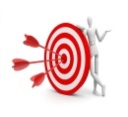 *  تذويت روح التعاون لدى أفراد المجموعة *  حث أفراد المجموعة على المبادرة للعمل الاجتماعي والمشتركالفئة المستهدَفة: 13-18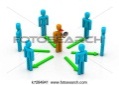 المدة الزمنية: ساعة ونصف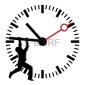 المواد اللازمة:   حلقة, 5 رزمات كاسات للمشروبات الساخنة, 4 دلاء فارغة, مسطرتين خشب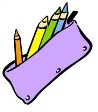 سير الفعالية: 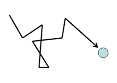 المرحلة الأولى:يقوم الأولاد بالوقوف في دائرة ويمسك كل منهم يد الأخر بحيث أن هدف الفعالية تكون أن نمرر الحلقة من أول فرد حتى أخر فرد عن طريق تمريرها عبر جسم كل مشتركالمرحلة الثانية:يقوم المرشد بتقسيم أفراد المجموعة إلى 5 مجموعات صغيرة, كل مجموعة تتلقى رزمة كاسات شرب (كاسات للمشروبات الساخنة) المهمة  هي إن تقوم المجموعة ببناء مجسم من الكاسات الذي يتميز ب: الثبات, والطول بحيث ان المجموعة الفائزة هي تلك التي تقوم ببناء أطول واثبت مجسم. شرط: على التحدي ان يتم دون كلام بين أفراد المجموعة, اذا تكلم احدهم مع الأخر يسحب المرشد كأسة واحدة من المجموعة.المرحلة الثانية:	يقوم المرشد بتقسيم المجموعة الكبيرة إلى مجموعتين صغيرتين بحيث يكون تحدي بينهم:يقف أفراد المجموعة في صف مرتب, بحيث في الطرفين هنالك دلوين من المياه, دلو في جهة معينة يكون مليء بالمياه والدلو على الجهة الأخرى فارغ. على الأفراد أن يقوموا بنقل المياه من الدلو المليء إلى الدلو الفارغ عن طريق تمرير المياه باليد فقط!! بعد الانتهاء يقوم المرشد بإحضار مسطرة خشب ويقوم قياس كميه المياه التي حصلت عليها المجموعة الأولى. ويقوم بإحضار مسطرة خشب أخرى لنفس العملية للمجموعة الأخرى .تلخيص:يقوم المرشد بجمع أفراد المجموعة ويقومون بتلخيص الفعاليات. يسأل أفراد المجموعة عن القيمة الأساسية التي تعتمد عليها جميع الفعاليات التي مروا بها في هذا اللقاء. يطلب المرشد من الأفراد أن يقوموا بمشاركة المجموعة بمواقف تعاون ومشاركة التي قاموا بها. 